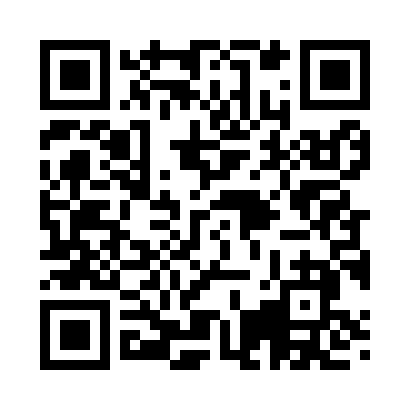 Prayer times for Abbott Lake, Montana, USAWed 1 May 2024 - Fri 31 May 2024High Latitude Method: Angle Based RulePrayer Calculation Method: Islamic Society of North AmericaAsar Calculation Method: ShafiPrayer times provided by https://www.salahtimes.comDateDayFajrSunriseDhuhrAsrMaghribIsha1Wed4:246:091:265:268:4410:292Thu4:226:071:265:278:4610:313Fri4:196:051:265:278:4710:334Sat4:176:041:265:288:4810:355Sun4:156:021:265:288:5010:386Mon4:126:011:255:298:5110:407Tue4:105:591:255:298:5310:428Wed4:085:571:255:308:5410:449Thu4:055:561:255:308:5510:4610Fri4:035:551:255:318:5710:4911Sat4:015:531:255:318:5810:5112Sun3:595:521:255:328:5910:5313Mon3:575:501:255:329:0110:5514Tue3:545:491:255:339:0210:5715Wed3:525:481:255:339:0311:0016Thu3:505:471:255:349:0511:0217Fri3:485:451:255:349:0611:0418Sat3:465:441:255:359:0711:0619Sun3:445:431:255:359:0811:0820Mon3:425:421:265:369:1011:1021Tue3:405:411:265:369:1111:1322Wed3:385:401:265:379:1211:1523Thu3:365:391:265:379:1311:1724Fri3:345:381:265:389:1411:1925Sat3:325:371:265:389:1611:2126Sun3:315:361:265:389:1711:2127Mon3:315:351:265:399:1811:2228Tue3:305:341:265:399:1911:2329Wed3:305:341:265:409:2011:2330Thu3:305:331:275:409:2111:2431Fri3:305:321:275:419:2211:24